CANEVAS DE DISCUSSION – TEMPS 1GROUPE :ACCUEILBonjour à tous !  Je veux d’abord vous remercier d’avoir accepté notre invitation à participer à ce groupe de discussion.Je m’appelle Geneviève Boileau.  Je suis consultante en évaluation et je suis engagée par Concert’action Enfance Famille, un regroupement de partenaires qui a comme mission d’assurer un continuum d’actions et de soutien pour les familles de Saint-Michel dans leurs différentes phases de vie « de la grossesse à l’entrée à l’école ».  Et voici (nom), assistante de recherche, qui prendra des notes aujourd’hui.La discussion commencera bientôt et doit se terminer à (heure).  Nous ne prendrons pas de pause, mais si vous devez vous absentez quelques minutes, il n’y a pas de problème.  Informations et consentementObjectif de la rencontreComme on vous l’a expliqué au téléphone, la discussion d’aujourd’hui se déroule dans le cadre d’une évaluation des actions de Concert’action Enfance Famille.  Vous êtes ici pour donner votre opinion et vos idées pour l’amélioration de l’offre de services et de ressources aux familles de Saint-Michel.Essentiellement, je vais vous poser des questions sur vos besoins en tant que familles avec des enfants de moins de 8 ans et vos liens avec des organismes et de ressources du quartier.Règles de conduiteIl n'y a pas de bonnes et mauvaises réponses.  Nous voulons connaitre vos impressions personnelles.  Pour assurer le bon déroulement de l’entrevue, il y aura certaines façons de faire :Parler à tour de rôleVous exprimer le plus clairement possibleDonner votre point de vue, il n’y a pas de bonnes ou de mauvaises réponsesNe pas rechercher le consensus Exprimer votre opinion avec respectRègles éthiques Pour faciliter la prise de notes de (nom) et nous assurer d'avoir accès à vos réponses si jamais nous n’arrivions pas à tout noter, j'aimerais enregistrer la discussion.  Nous serons les deux seules personnes qui pourrons les écouter et après la fin de l'évaluation, les enregistrements seront effacés.Les réponses que vous nous donnerez seront traitées de façon anonyme et confidentielle. Il y aura une petite synthèse qui sera faite de vos propos mais votre nom ne sera jamais mentionné. Ainsi, vos réponses ne pourront mener à votre identification.  Si vous le souhaitez, nous vous ferons parvenir cette synthèse avec plaisir lorsqu’elle sera terminée.Votre participation à cet entretien de groupe est entièrement volontaire. Vous êtes libre de cesser votre participation à tout moment et cela ne causera aucun problème.Consentement verbalAvez-vous des questions ? Est-ce que cela vous convient ?Débuter l’enregistrementQUESTION D’INTRODUCTIONJe vous propose de commencer par un petit tour de table.  Vous pouvez nous dire votre nom, l’âge de vos enfants et depuis combien de temps vous demeurez à St-Michel.NomÂge des enfantsNombre d’années de résidence à St-MichelQUESTION SUR LES BESOINSNous avons réalisé un sondage cet été auprès de parents du quartier.  Quels sont les besoins prioritaires des familles avec de jeunes enfants selon vous ?Nous leur avons demandé de nous indiquer quels types de besoins ils ont eu dans les  3 derniers mois, à partir d’une liste.  Voici ce qui en est sorti :Que pensez-vous de ce tableau ?  Est-ce que ça correspond à ce que vous vivez et voyez autour de vous ?  Est-ce que ça vous surprend ?Les partenaires enfance famille sont particulièrement intéressés à connaître vos besoins de soutien parental et pour faciliter l’entrée à l’école de vos enfants.  Ils aimeraient savoir :Que signifie pour vous « soutien parental »?  Avez-vous des besoins à cet effet?Que signifie pour vous « faciliter l’entrée à l’école »?  Avez-vous des besoins à cet effet?Qu’est-ce qui pourrait être fait pour vous aider à ces niveaux-là?QUESTION SUR LE CONTACT AVEC LES RESSOURCES ET SERVICESQuand vous avez un besoin… où allez-vous chercher l’information pour savoir à qui vous adresser, à qui demander?Comment ça se passe pour vous quand vous contactez un organisme ou une ressource?Comment procédez-vous?Comment vous sentez-vous?Qu’est-ce qui vous incite à aller vers une ressource ou un service plutôt qu’un autre? Qu’est-ce qui vous fait vous sentir à l’aise, en confiance, avec une ressource ou un service?Qu’est-ce qui vous fait vous sentir mal à l’aise avec une ressource ou un service?QUESTION SUR L’IMPLICATION DANS LES RESSOURCES ET SERVICESParticipez-vous à des activités destinées aux familles dans les ressources et services de Saint-Michel?Y en a-t-il parmi vous qui êtes membres d’organismes?  Qu’est-ce que ça signifie pour vous d’être membre d’un organisme? Quand vous fréquentez une ressource ou un service, vous pouvez avoir différents rôles, différents types d’implication.  Voici différents niveaux d’implication :Je participe à des activités organisées par la ressource ou le service.Je donne mon opinion et on me demande mon avis sur les activités qui me concernent.Je prends part à des décisions sur ces activités (ex. participation à l'assemblée générale annuelle, décision concernant le contenu ou l'organisation d'activités, etc.)Je fais partie de comités ou d'équipes qui organisent les activités (ex. membre d'un comité de travail ou d'un comité organisateur, co-animation d'activités, etc.)Autre(s) types d’implication?Membre ou non, à quel niveau vous sentez-vous impliqués dans les ressources et services que vous fréquentez?  Le sondage de cet été nous a indiqué que les parents souhaiteraient être davantage impliqués dans les ressources et services.  Dans quelles activités ou au sein de quelle ressource vous sentez vous particulièrement impliqués actuellement (dans votre rôle de parent, dans votre relation avec l’organisme)?  Pouvez-vous me décrire ce qui vous fait vous sentir impliqués?De quelle manière souhaitez-vous être impliqués davantage dans les ressources et services qui vous sont destinés?Est-ce que le rôle que vous souhaitez jouer existe dans l’organisme ou dans un autre organisme que vous fréquentez? Est-ce un rôle réaliste pour une personne bénévole (confusion entre salarié vs bénévole)?Qu’est-ce qui pourrait favoriser votre implication ?Qu’est-ce qui freine votre implication ? Comment pourrait-on éliminer les obstacles à votre implication ?QUESTIONS SOCIODÉMOGRAPHIQUESMerci énormément pour votre participation.  Nous allons vous remettre chacun 40$ de compensation pour votre participation.  Il y a un document à signer pour attester que vous l’avez bien reçu.  Pendant ce temps, pourriez-vous svp remplir ce questionnaire pour nous donner quelques informations sur les personnes qui ont participé au groupe de discussion.  Ce sont des informations sur votre famille, votre emploi, votre revenu.  Je vous rappelle que c’est anonyme et que vous n’avez pas à répondre à toutes les questions si vous n’êtes pas à l’aise de le faire.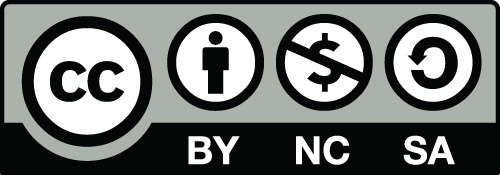 Cette œuvre est mise à disposition selon les termes de la Licence Creative Commons : Attribution - Pas d’Utilisation Commerciale  